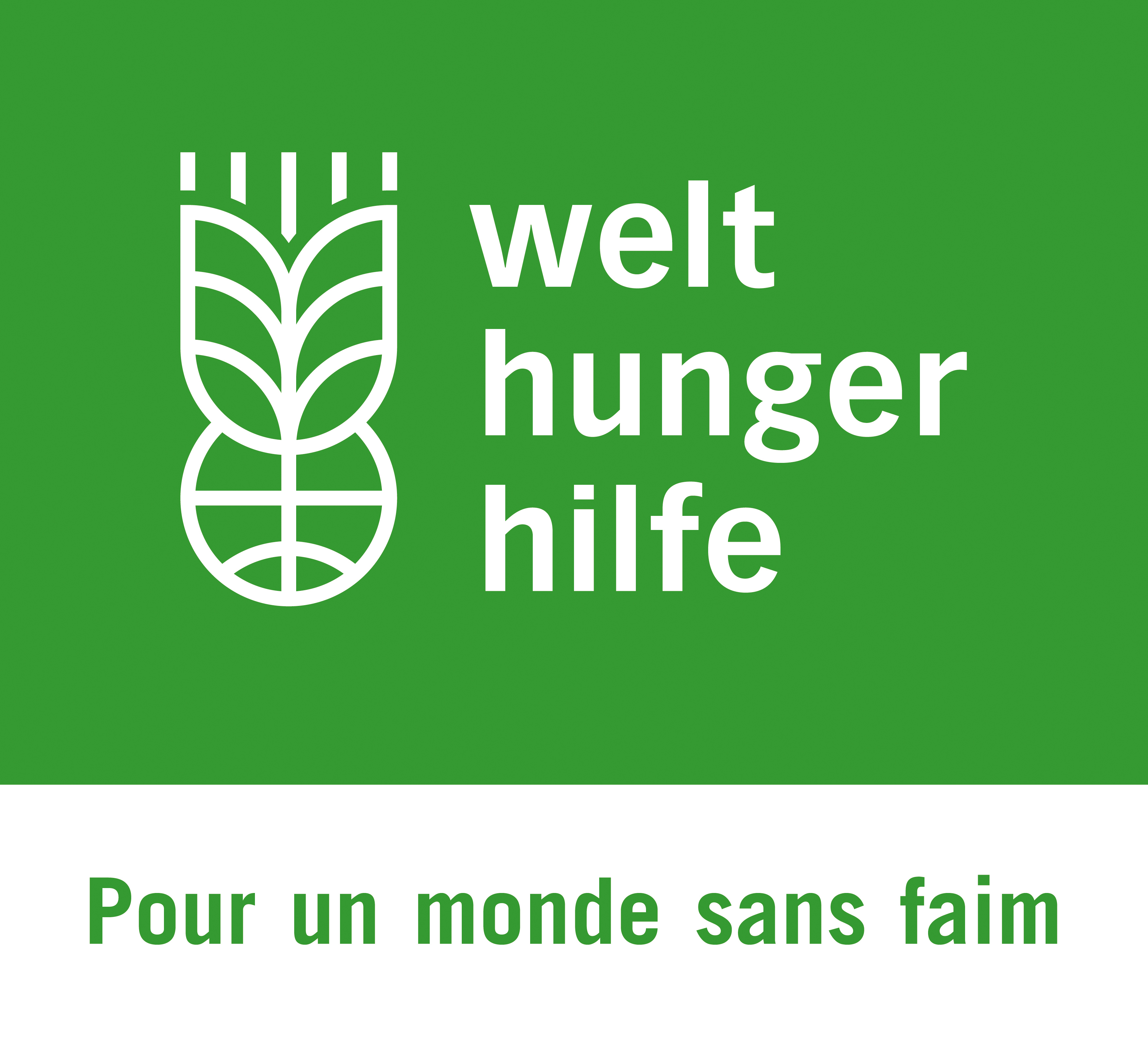 RAPPORT D'EVALUATION 
DE PROJET (Manuel de gestion des évaluations, étape 9 : Approuver le rapport final) Recommandation :	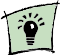 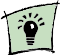 De manière générale, les répétitions doivent être évitées, utilisez plutôt des renvois. Le rapport doit être rédigé de manière que les lecteurs/trices qui ne connaissent ni le projet ni le secteur puissent comprendre son contenu. Évitez donc le jargon, et employez un langage clair, spécifique et approprié d'un point de vue technique.Le rapport doit être aussi présentable et facile à lire que possible. Pensez aux moyens d’y parvenir : utilisez des sous-titres, des caractères gras, ajoutez des citations, des images et des éléments visuels.Les définitions et les termes intégrés dans les chaînes de résultats ne sont pas utilisés de manière uniforme par les organisations qui travaillent dans le domaine de la coopération au développement. Les termes les plus importants pour Welthungerhilfe dans la chaîne de résultats (diagramme 1) sont donc présentés dans le diagramme suivant. (Ce diagramme est tiré du guide 2008 de Welthungerhilfe « Orientation vers la réalisation et l’impact ».)Diagramme 1 : Aperçu schématique de la chaîne de résultats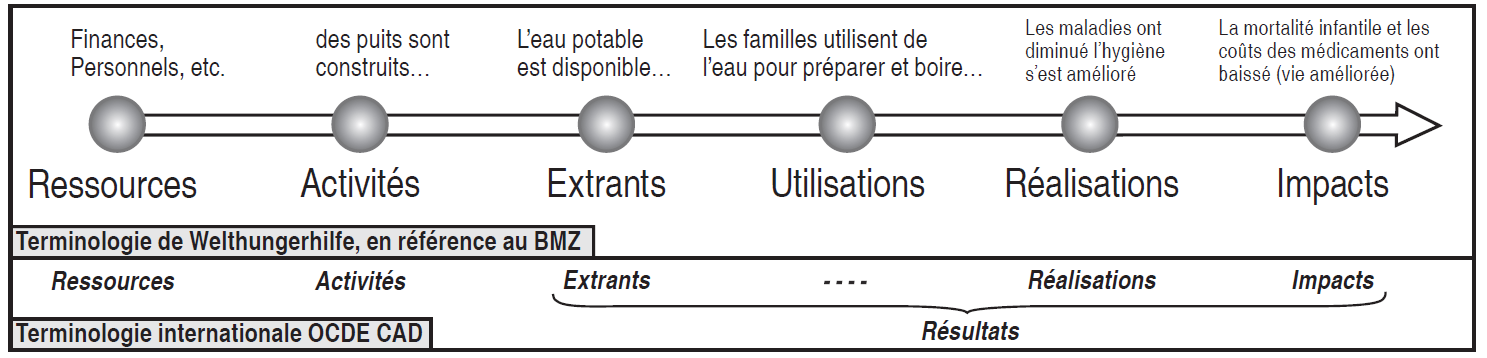 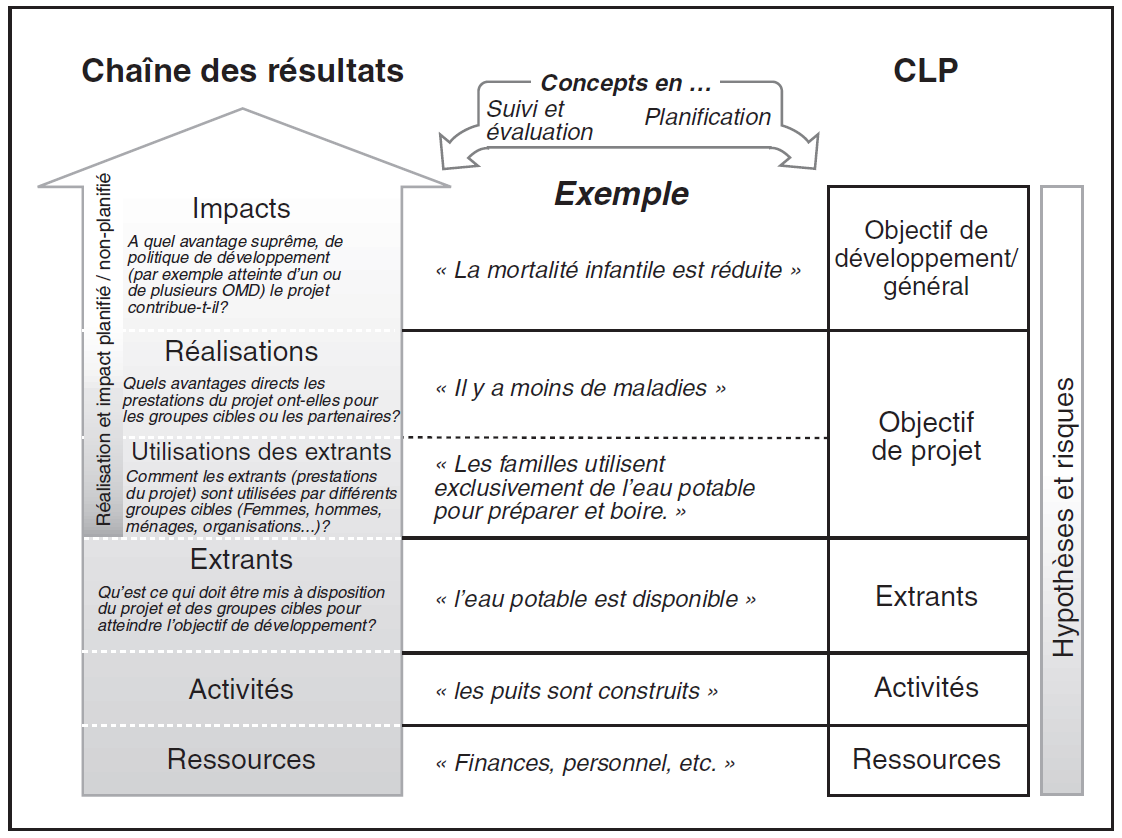 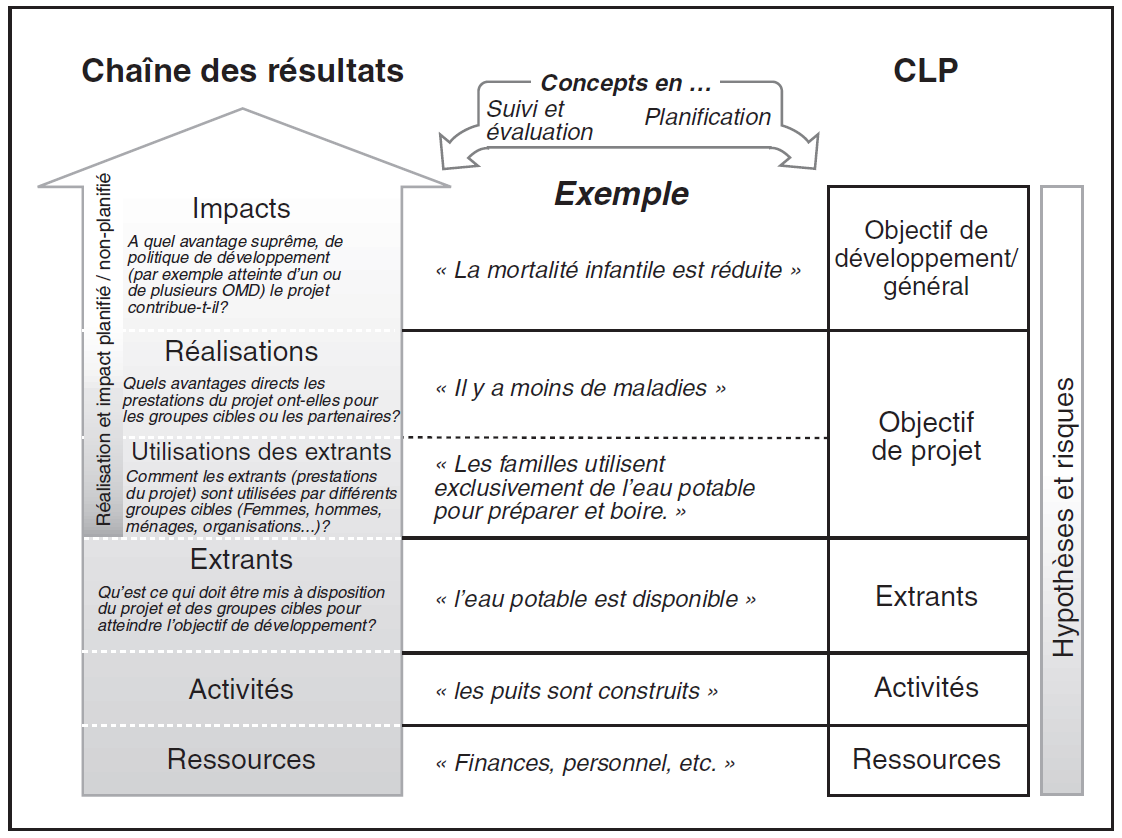 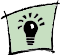 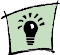 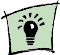 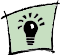 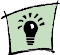 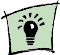 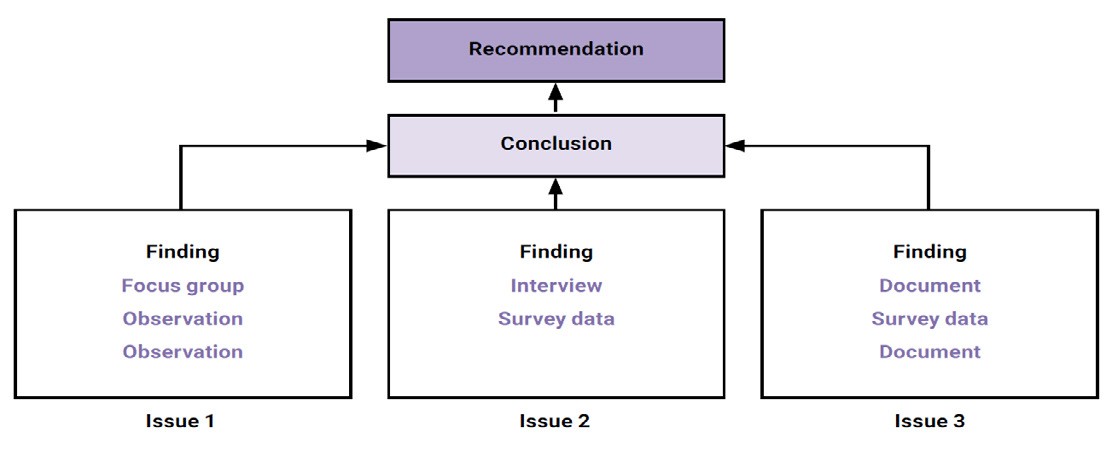 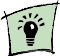 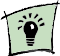 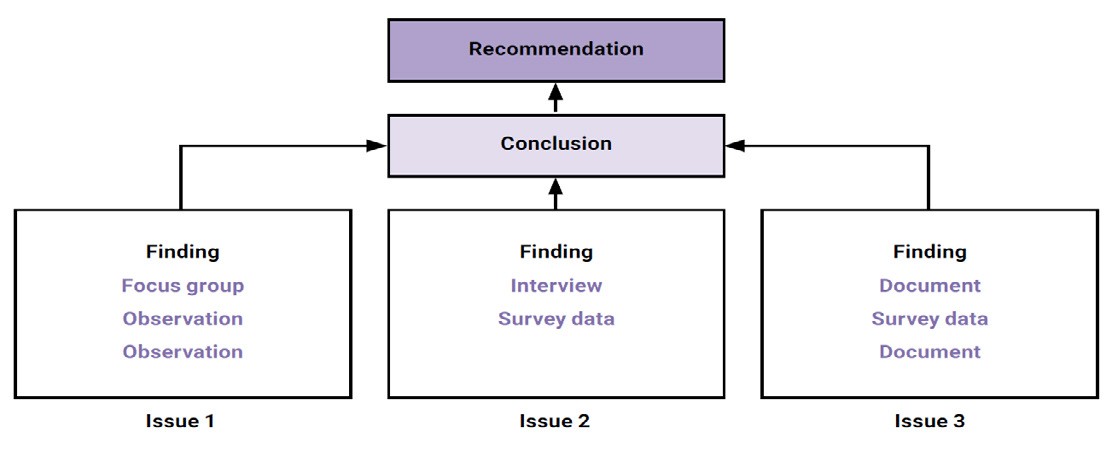 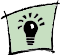 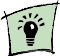 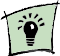 RubriquePagesTable des matièresRecommandationsPages de couverture et d'introduction2–3Type de rapport (rapport d'évaluation)Le type d'évaluation (mi-parcours externe ou final externe)Le titre du projet qui est évalué, numéro du projet, pays, bailleur de fondsNom du/de la ou des évaluateurs/trices / entreprise, dateWelthungerhilfe et l'organisation partenaire en tant que commanditairesLes logos de Welthungerhilfe, des bailleurs concernés et des organisations partenairesUne photo représentant une activité de projet pour une bonne présentation visuelle du rapportTable des matièresListe des schémas et des tableauxAbréviations et acronymesProtection de vos données personnelles : Veuillez noter que nous publions le rapport d'évaluation sur notre site web public www.welthungerhilfe.org. Vous consentez à la publication des données personnelles que vous fournissez dans cette partie.0. Document de synthèse3–5Le document de synthèse est un document indépendant et explicite qui comprend :Un aperçu du projet évalué (objectif du projet, activités principales, groupe cible, zone d'intervention, structure de mise en œuvre)Les objectifs de l'évaluation et les utilisateurs/trices / le public visésLa conception et les méthodes de l'évaluationLes constats et conclusions principales, en suivant l'ordre dans lequel ils sont présentés dans le rapport principalPrincipales recommandationsSachant que la plupart des lecteurs/trices du rapport d'évaluation ne liront que le document de synthèse, il est important de consacrer une attention particulière et du temps à cette partie du rapport d'évaluation. Les recommandations doivent être mises en évidence, par exemple dans un tableau indiquant leur niveau de priorité.il est préférable de conseiller aux évaluateurs/trices de ne pas inclure le document de synthèse dans la version préliminaire du rapport, car des adaptations du corps du rapport peuvent faire suite au processus de commentaires.1. Introduction1–2Portée et but de l'évaluation, public visé, composition de l'équipeQuestions principales de l'évaluation Les questions d'évaluation proposées dans les TdR ont-elles été modifiées ?RubriquePagesTable des matières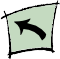 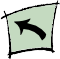 Recommandations2. Description du projet et contexte2–3Aperçu du projet Résumé du projet, des domaine(s) d'intervention, par exemple objectif du projet et activités principales, participants/es au projetVeuillez utiliser le tableau suivant pour l’aperçu du projet :3. Approche méthodologique2–5Description de la conception de l'évaluation et des méthodes principales utilisées, de leur pertinence et pourquoi elles ont été choisies (notamment pour la prise en compte des aspects de genre, de la triangulation, de l'utilisation des données de suivi existantes ou du mécanisme de réponse aux plaintes), ainsi que de leurs limitesDescription de l’échantillonnage / justification et du processus de sélection, ainsi bien que des critères pour les sources de donnéesSi l’évaluation s’est faite par rapport à un critère du CAD ou à un cadre logique, ou à tout autre type de cadre, vous devrez le mentionner ici et l’inclure dans une annexe.Niveau et type de participation des participants/es au projetContraintes clés pour mener à bien l'évaluation (manque de temps, accès limité aux participants/es au projet, manque de données de base / de suivi) et leurs effetsLes biais dans le processus d'évaluation ou de l'équipe d'évaluation et comment ceux-ci ont été atténuésSi vous avez choisi uniquement certains critères du CAD comme cadre de référence pour votre évaluation, assurez-vous de justifier votre sélection et d’expliquer pourquoi vous avez décidé d’omettre les autres (voir la rubrique TdR). Si vous avez choisi d'organiser vos questions d'évaluation d'une autre manière / conformément à un autre cadre de référence, veuillez le préciser..RubriquePagesTable des matièresRecommandations4. Résultats et conclusions8–15Organisé par critères d'évaluation (OCDE/CAD), par questions d'évaluation ou autre cadre approprié à l'évaluation et à ses utilisateurs.Présente les résultats et les preuves et conclusions respectives, c'est-à-dire l'appréciation justifiée par les évaluateurs/trices de (certains aspects du) projet..Les sections 3 et 4 peuvent être combinées si cela est utile
Réfléchissez aux sous-chapitres appropriés et présentez un aperçu sous forme de résultat.    (Voir « Étape 3 : élabore les TdR »)Présentez des preuves dans le rapport. Par conséquent, incluez des citations de bénéficiaires et utilisez des photographies, des tableaux et des graphiques pour illustrer et résumer les points clés (en veillant à obtenir le consentement et à respecter la confidentialité, le cas échéant)Quelques définitions utiles :Résultat :Un résultat est une déclaration factuelle fondée sur des preuvesConclusion :Une conclusion est une déclaration inductive basée sur un ou plusieurs résultatsRecommendation :Une recommandation est un plan d'action que le ou les évaluateurs/trices suggèrent comme moyen de donner suite à une ou plusieurs conclusionsIl devrait y avoir un flux logique entre les résultats, les conclusions et les recommandationsRubriquePagesTable des matièresRecommandations5. Recomman- dations2–5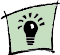 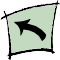 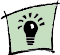 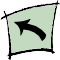 Doivent être :Clairement liées aux constats et aux conclusionsClaires, pertinentes, reflétant les éventuelles contraintes pour le suiviPrésentées par ordre de priorité, avec un calendrier de mise en œuvre qui suggère à qui incombe la responsabilité du suiviUn nombre limité (5 à 15 recommandations)Les recommandations doivent être présentées dans le chapitre relatif aux recommandations ainsi que dans le modèle de la « matrice standard : réponse de la direction » qui est une annexe obligatoire au rapport d'évaluation.S'il semble difficile de réduire le nombre de recommandations, il peut être utile de les regrouper en fonction de leur objectif.Vous voudrez peut-être présenter des options (différentes) comme recommandations plutôt que comme des opinions directes.Il peut être utile d’envisager de demander aux principales parties prenantes d’élaborer des recommandations, par exemple lors d’une séance animée, ou de recueillir leurs commentaires sur les recommandations provisoires dans le cadre d’un processus consultatif (voir « Étape 8 : mener la séance de débriefing).Les recommandations de l'évaluation sont claires, pertinentes et applicables si elles sont ::Spécifiques - il faut préciser clairement ce qui est recommandé.Réalisables - doivent énoncer autant que possible les actions pour mettre en œuvre la recommandation.Orientées - la personne ou l'entité responsable de la mise en œuvre de la recommandation doit être identifiée, la responsabilité peut être précisée dans une réponse de la direction au rapport.Limitées dans le temps - un calendrier pour la mise en œuvre des recommandations doit être donné chaque fois que possible.Classées par priorité - l'ordre de priorité des recommandations (primaires ou secondaires) doit être clairement défini.Économiques - les actions recommandées doivent clairement générer des bénéfices proportionnels à leurs coûts.RubriquePagesTable des matièresRecommandationsAnnexesAnnexe 1 : Termes de référence (obligatoire)Annexe 2 : Matrice d'évaluation (obligatoire)Annexe 3 : Instruments de collecte de données, dont informations sur la gestion du consentement éclairé (obligatoire)Annexe 4 : Matrice / cadre de planification de projet (obligatoire)Annexe 5 : Calendrier des voyages et de travail (obligatoire)Annexe 6 : Notes de débriefing (obligatoire)Annexe 7 : Sources (p. ex. bibliographie, personnes interrogées) (obligatoire)Annexe 8 : Matrice standard : réponse de la direction (obligatoire)Annexe 9 : Évaluation standard de la qualité globale du projet selon les critères du CAD / OCDE (obligatoire)Cartes (facultatif)Photos, avec références, gestion du consentement éclairé (facultatif)Autres (le cas échéant)Si vous voulez joindre plusieurs images ou photos, envisagez de séparer les annexes du rapport.Vous pouvez ajouter le rapport de lancement pour donner plus de détails sur les méthodes, telles que les instruments de collecte de données.